HUUROVEREENKOMSTNaam huurder:					Naam  verhuurder:						W. HungerinkAdres:						Adres: Kastanjelaan 39, 2282 HT RijswijkTel.						Tel. 070-399 06 33Komen het volgende overeen:De verhuurder verhuurt de woning:Huisje 56,  Mengersdijk 9, 7161 LP Needevoor de periode van                  t/m         Verdere gegevens:Toeristenbelasting inclusiefBedlinnen, keukenlinnen en handdoeken zelf meenemen.De bungalow moet op de dag van vertrek voor 11.00 uur verlaten zijn. Nieuwe bewoners kunnen op de dag van aankomst vanaf 14.00 uur in de vacantiewoning. Ik verwacht van u dat u de woning schoon zult achterlaten.De huurprijs bedraagt E        Dit bedrag dient overgemaakt te worden voordat  de sleutel in ontvangst genomen kan worden. Betaling vindt plaats door storting op bankrek. No. 44 95 04 727 (ABN/Amro) t.n.v. W.Hungerink.Aldus opgemaakt  op                        	 						W. Hungerink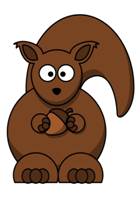 